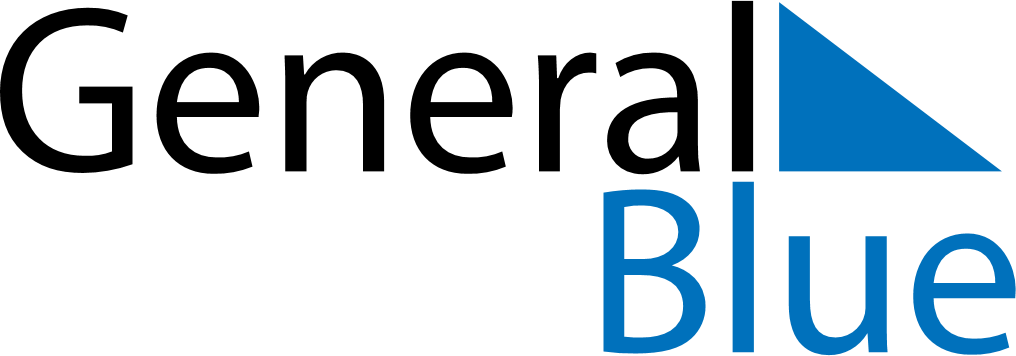 April 2024April 2024April 2024April 2024April 2024April 2024Hoetting, Tyrol, AustriaHoetting, Tyrol, AustriaHoetting, Tyrol, AustriaHoetting, Tyrol, AustriaHoetting, Tyrol, AustriaHoetting, Tyrol, AustriaSunday Monday Tuesday Wednesday Thursday Friday Saturday 1 2 3 4 5 6 Sunrise: 6:53 AM Sunset: 7:43 PM Daylight: 12 hours and 50 minutes. Sunrise: 6:51 AM Sunset: 7:44 PM Daylight: 12 hours and 53 minutes. Sunrise: 6:49 AM Sunset: 7:46 PM Daylight: 12 hours and 57 minutes. Sunrise: 6:47 AM Sunset: 7:47 PM Daylight: 13 hours and 0 minutes. Sunrise: 6:45 AM Sunset: 7:49 PM Daylight: 13 hours and 3 minutes. Sunrise: 6:43 AM Sunset: 7:50 PM Daylight: 13 hours and 7 minutes. 7 8 9 10 11 12 13 Sunrise: 6:41 AM Sunset: 7:51 PM Daylight: 13 hours and 10 minutes. Sunrise: 6:39 AM Sunset: 7:53 PM Daylight: 13 hours and 13 minutes. Sunrise: 6:37 AM Sunset: 7:54 PM Daylight: 13 hours and 17 minutes. Sunrise: 6:35 AM Sunset: 7:56 PM Daylight: 13 hours and 20 minutes. Sunrise: 6:33 AM Sunset: 7:57 PM Daylight: 13 hours and 23 minutes. Sunrise: 6:31 AM Sunset: 7:58 PM Daylight: 13 hours and 27 minutes. Sunrise: 6:29 AM Sunset: 8:00 PM Daylight: 13 hours and 30 minutes. 14 15 16 17 18 19 20 Sunrise: 6:27 AM Sunset: 8:01 PM Daylight: 13 hours and 33 minutes. Sunrise: 6:26 AM Sunset: 8:03 PM Daylight: 13 hours and 36 minutes. Sunrise: 6:24 AM Sunset: 8:04 PM Daylight: 13 hours and 40 minutes. Sunrise: 6:22 AM Sunset: 8:05 PM Daylight: 13 hours and 43 minutes. Sunrise: 6:20 AM Sunset: 8:07 PM Daylight: 13 hours and 46 minutes. Sunrise: 6:18 AM Sunset: 8:08 PM Daylight: 13 hours and 49 minutes. Sunrise: 6:16 AM Sunset: 8:10 PM Daylight: 13 hours and 53 minutes. 21 22 23 24 25 26 27 Sunrise: 6:15 AM Sunset: 8:11 PM Daylight: 13 hours and 56 minutes. Sunrise: 6:13 AM Sunset: 8:12 PM Daylight: 13 hours and 59 minutes. Sunrise: 6:11 AM Sunset: 8:14 PM Daylight: 14 hours and 2 minutes. Sunrise: 6:09 AM Sunset: 8:15 PM Daylight: 14 hours and 5 minutes. Sunrise: 6:08 AM Sunset: 8:16 PM Daylight: 14 hours and 8 minutes. Sunrise: 6:06 AM Sunset: 8:18 PM Daylight: 14 hours and 12 minutes. Sunrise: 6:04 AM Sunset: 8:19 PM Daylight: 14 hours and 15 minutes. 28 29 30 Sunrise: 6:02 AM Sunset: 8:21 PM Daylight: 14 hours and 18 minutes. Sunrise: 6:01 AM Sunset: 8:22 PM Daylight: 14 hours and 21 minutes. Sunrise: 5:59 AM Sunset: 8:23 PM Daylight: 14 hours and 24 minutes. 